МІНІСТЕРСТВО ОСВІТИ І НАУКИ УКРАЇНИНАЦІОНАЛЬНИЙ ТЕХНІЧНИЙ УНІВЕРСИТЕТ УКРАЇНИ«Київський політехнічний інститут імені Ігоря Сікорського»ЗАТВЕРДЖЕНОВченою радою КПІ ім. Ігоря Сікорського (протокол №	_ від «_	»	2021 р.)Голова Вченої ради 	Михайло ІЛЬЧЕНКОФілологія PhilologyОСВІТНЬО-НАУКОВА ПРОГРАМАтретього (освітньо-наукового) рівня вищої освіти за спеціальністю 035 Філологіягалузі знань 03 Гуманітарні науки Кваліфікація: Доктор філософії з філологіїВведено в дію Наказом ректора КПІ ім. Ігоря Сікорськоговід	№ 	Київ – 2021ПРЕАМБУЛАПОГОДЖЕНО:Науково-методична комісія університету зі спеціальності 035 Філологія Голова НМКУ				Лариса ТАРАНЕНКО (протокол №	від «	_»	2021 р.)Методична рада КПІ ім. Ігоря СікорськогоГолова Методичної ради		Юрій ЯКИМЕНКО (протокол №	від «	_»	_ 2021 р.)ВРАХОВАНО:Зауваження та пропозиції стейкхолдерів за результатами громадського обговорення:науково-педагогічних працівників кафедр теорії, практики та перекладу англійської мови, теорії, практики та перекладу німецької мови та теорії, практики та перекладу французької мови факультету лінгвістики КПІ ім. Ігоря Сікорського;здобувачів вищої освіти, які навчаються за ОНП «Філологія» зі спеціальності 035 Філологія;фахівців навчально методичного відділу КПІ ім. Ігоря Сікорського;фахівців в галузі філології.Рецензії-відгуки стейкхолдерів: Михайло БОНДАР, директор Міжнародного Центру Перекладів MYVIC SOLUTIONS;Ольга ІЛЬЧЕНКО, д-р філол. н., професор, завідувач кафедри іноземних мов Центру наукових досліджень та викладання іноземних мов НАН України;Мігель-Анхель КАНДЕЛЬ МОРА, д-р з прикладної лінгвістики, професор, професор кафедри прикладної лінгвістики Політехнічного Університету м. Валенсії, Королівство Іспанія;Олександр ЛАГОДИНСЬКИЙ, д-р пед. н., професор, начальник кафедри іноземних мов Воєнно-дипломатичної академії імені Євгенія Березняка;Руслана САВЧУК, д-р філол. н., професор, професор кафедри іспанської та французької філології Київського національного лінгвістичного університету;Енкарна Ідальго ТЕНОРІО, д-р філософії з лінгвістики англійської мови, професор, кафедра англійської та німецької мови Університету Гранади, м. Гранада, Королівство Іспанія;Йолита УРБАНАВИЧЕНЕ, д-р гуманітарних наук, старший науковий співробітник Центру досліджень стандартної мови, Інститут литовської мови, м. Вільнюс, Литовська Республіка.Здобувачі вищої освіти, які були залучені до розробки освітньої програми: Валерія ГАВРИЛЕНКО, аспірантка четвертого року навчання (гр. ЛА-в18ф); Юлія ЗАЙЧЕНКО, аспірантка четвертого року навчання (гр. ЛА-18ф);Ірина КРИВЕНЕЦЬ, аспірантка четвертого року навчання (гр. ЛФ-18ф); Катерина НАДТОЧІЙ, аспірантка другого року навчання (гр. ЛН-01ф);ОНП обговорено після надходження всіх побажань і пропозицій від здобувачів ступеня доктор філософії за ОНП «Філологія», випускників аспірантури КПІ ім. Ігоря Сікорського за спеціальністю 035 Філологія, представників академічної спільноти, роботодавців та схвалено засіданні кафедри теорії, практики та перекладу англійської мови (протокол №       від _	р.), кафедри теорії, практики та перекладу німецької мови (протокол №       від		р.) та кафедри теорії, практики та перекладу французької мови (протокол №     від		р.).ЗМІСТПРОФІЛЬ ОСВІТНЬО-НАУКОВОЇ ПРОГРАМИ зі спеціальності 035 «Філологія»ПЕРЕЛІК КОМПОНЕНТІВ ОСВІТНЬОЇ ПРОГРАМИСТРУКТУРНО-ЛОГІЧНА СХЕМА ОСВІТНЬОЇ ПРОГРАМИ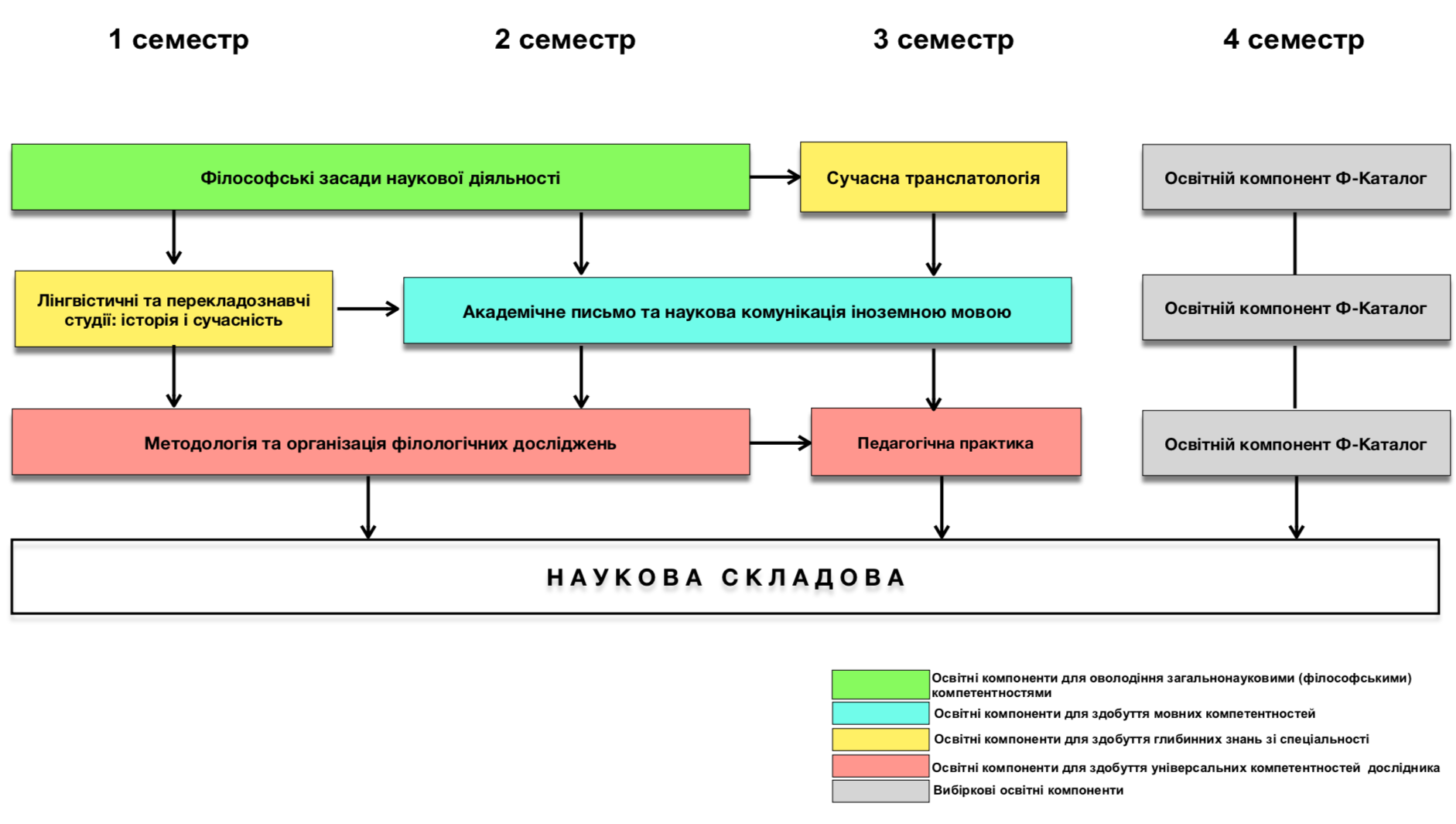 НАУКОВА СКЛАДОВАФОРМА ВИПУСКНОЇ АТЕСТАЦІЇ ЗДОБУВАЧІВ ВИЩОЇ ОСВІТИВипускна атестація здобувача наукового ступеня доктор філософії з філології за освітньо-науковою програмою «Філологія» проводиться у формі публічного захисту кваліфікаційної роботи (кандидатської дисертації). Кваліфікаційна робота перевіряється на плагіат та після захисту розміщується в репозиторії НТБ Університету для вільного доступу. Атестація здійснюється відкрито та публічно. Випускна атестація завершується видачею документа встановленого зразка про присудження йому наукового ступеня доктор філософії з присвоєнням кваліфікації доктор філософії з філології за освітньо- науковою програмою «Філологія».МАТРИЦЯ ВІДПОВІДНОСТІ ПРОГРАМНИХ КОМПЕТЕНТНОСТЕЙ КОМПОНЕНТАМ ОСВІТНЬОЇ ПРОГРАМИМАТРИЦЯ ЗАБЕЗПЕЧЕННЯ ПРОГРАМНИХ РЕЗУЛЬТАТІВ НАВЧАННЯ ВІДПОВІДНИМИ КОМПОНЕНТАМИ ОСВІТНЬОЇПРОГРАМИРОЗРОБЛЕНО проєктною групою:Голова проєктної групи:Лариса ТАРАНЕНКО, доктор філологічних наук, професор, професор кафедри теорії, практики та перекладу англійської мови, гарант ОНПдоктора філософіїЧлени проєктної групи:Наталя КОСМАЦЬКА, кандидат філологічних наук, доцент, доцент кафедри теорії, практики та перекладу французької мовиВалентина МАРЧЕНКО, кандидат філологічних наук, доцент кафедритеорії, практики та перекладу англійської мовиЛідія ОЛІЙНИК, кандидат філологічних наук, доцент кафедри теорії,практики та перекладу німецької мовиЗавідувачі кафедр:Наталя КОСМАЦЬКА, кандидат філологічних наук, доцент, доцент кафедри теорії, практики та перекладу французької мови, завідувач кафедритеорії, практики та перекладу французької мовиОлена	ЛАЗЕБНА,	кандидат	філологічних	наук,	доцент,	доцент кафедри теорії, практики та перекладу німецької мови, завідувач кафедритеорії, практики та перекладу німецької мовиЛариса ТАРАНЕНКО, доктор філологічних наук, професор, професор кафедри теорії, практики та перекладу англійської мови, гарант ОНП доктора філософії, завідувач кафедри теорії, практики та перекладуанглійської мови1. Профіль освітньої програми …………………………………………………..52. Перелік компонентів освітньої програми……………………………………..133. Структурно-логічна схема освітньої програми ………………………………144. Наукова складова освітньої програми…………………………………………155. Форма атестації здобувачів вищої освіти…………………………………….176.	Матриця	відповідності	програмних	компетентностей	компонентамосвітньої програми …………………………………………………………..…..187. Матриця забезпечення програмних результатів навчання відповіднимикомпонентами освітньої програми …………………………………………….191 – Загальна інформація1 – Загальна інформаціяПовна назва ЗВО та інституту/факультетуНаціональний технічний університет України «Київський політехнічний інститут імені Ігоря Сікорського», факультет лінгвістикиСтупінь вищої освіти та назва кваліфікаціїмовою оригіналуСтупінь ВО – доктор філософіїОсвітня кваліфікація – доктор філософії з філологіїОфіційна назва ОНПФілологіяТип диплому та обсяг ОНПДиплом доктора філософії, одиничнийОсвітня складова 40 кредитів ЄКТС, термін підготовки 4 рокиНаукова складова передбачає проведення власного наукового дослідження та оформлення його результатів у вигляді дисертаціїНаявність акредитаціїПрограма неакредитована, подача програми на акредитацію до Національного агентства із забезпечення якості вищої освіти планується у 2021–2022 навчальному роціЦикл/ рівень ВОНРК України – 8 рівеньQF-EHEA – третій цикл EQF-LLL – 8 рівеньПередумовиНаявність ступеня магістраМова(и) викладанняУкраїнська/англійська/німецька/французькаТермін дії ОНПДо наступної акредитаціїІнтернет-адреса постійного розміщенняосвітньої програмиhttp://osvita.kpi.ua/ розділ “Освітні програми», http://fl.kpi.ua, http://ktppam.kpi.ua, http://ktppnm.kpi.ua, http://ktppfm.kpi.ua2 – Мета освітньої програми2 – Мета освітньої програмиПідготовка висококваліфікованих, конкурентоспроможних, інтегрованих у європейський та світовий науково-освітній простір професіоналів докторів філософії з філології, здатних до самостійної науково-дослідної, науково- інноваційної, організаційно-управлінської, перекладацької та педагогічної діяльності в галузі гуманітарних наук за спеціальністю 035 «Філологія» у закладах вищої освіти.Підготовка висококваліфікованих, конкурентоспроможних, інтегрованих у європейський та світовий науково-освітній простір професіоналів докторів філософії з філології, здатних до самостійної науково-дослідної, науково- інноваційної, організаційно-управлінської, перекладацької та педагогічної діяльності в галузі гуманітарних наук за спеціальністю 035 «Філологія» у закладах вищої освіти.3 – Характеристика освітньої програми3 – Характеристика освітньої програмиПредметна областьОб’єктами вивчення та професійної діяльності доктора філософії за спеціальністю «Філологія» є мова(и) (в теоретичному / практичному, синхронному / діахронному, структурно-функціональному, лінгвопрагматичному, комунікативно-когнітивному, соціокультурному, психолінгвістичному, стилістичному та інших аспектах); література, жанрово-стильові різновиди текстів; письмова та усна комунікації й забезпечення інформації в різних галузях народного господарства науки, техніки, освіти, культури шляхом перекладу різножанрових текстів іноземною і державною мовою; міжкультурна та масова комунікації в усній і письмовій формах.Цілі навчання: формування професійних компетентностей, необхідних для інноваційної науково-дослідницької діяльності в галузі філології.Теоретичний зміст предметної області включає історію розвитку та сучасний стан наукових філологічних знань; теорії, концепції і термінологія з досліджуваного філологічного напряму.Методи, методики, технології та інструменти: критичний аналіз, оцінка і синтез нових та складних ідей у галузі філологічних наук; загальнонаукові, філологічні, статистичні методи дослідження мови, мовлення, тексту, лінгвістичний та інформаційно-комунікаційний інструментарій, необхідний та достатній для здійсненняпрофесійної та науково-інноваційної діяльності.Орієнтація ОНПНауково спрямована освітня програма передбачає здобуття особою теоретичних знань, умінь, навичок та інших компетентностей, достатніх для продукування нових ідей, розв’язання комплексних проблем дослідницько-інноваційної діяльності в галузі філології, оволодіння методологією наукової та педагогічної діяльності, а також проведення власного наукового дослідження, результати якого мають наукову новизну, теоретичне та практичне значення. Основний фокус ОНПСпеціальна освіта в галузі філології та суміжних наукових напрямів, що пов’язані з аналізом мовних явищ у синхронічному та діахронічному аспектах, а також із творенням, перетворенням і оцінюванням письмових таусних текстів різних жанрів і стилів, організацією успішної міжкультурної комунікації.Ключові слова: філологія, переклад, міжкультурна комунікація.Особливості ОНПІнтеграція фахової підготовки в межах широкого спектру сучасних перекладознавчих (з акцентом на фахові мови) та мовознавчих студій у когнітивно-дискурсивному, когнітивно- й комунікативно-прагматичному, соціолінгвістичному, лінгвоконтрастивному й лінгвоенергетичному аспектах з виходом в освітянську та інші професійні сфери. Широке застосування міжнародної академічної мобільності та подвійного наукового керівництва із залученням зарубіжних фахівців. 4 – Придатність випускників до працевлаштування та подальшого навчання4 – Придатність випускників до працевлаштування та подальшого навчанняПридатність до працевлаштуванняФілолог, викладач закладу вищої освіти, лінгвіст, перекладач. Випускник може працювати в науковій, організаційно-управлінській та освітній галузях; на викладацьких та інших посадах у закладах вищої освіти; в дослідницьких наукових установах тощо. Випускник також може бути експертом, консультантом та радником із фахових питань у галузі гуманітарної освіти в державних і приватних установах, органах виконавчої влади та місцевогосамоврядування, громадських організаціях тощо.Подальше навчанняПродовження освіти в докторантурі та/або участь впостдокторських програмах.5 – Викладання та оцінювання5 – Викладання та оцінюванняВикладання та навчанняНавчання проводиться у парадигмі проблемно-орієнтованого підходу.Форми організації навчання охоплюють лекції, семінарські і практичні заняття у малих групах (до 8 осіб), самостійну роботу з можливістю консультацій з викладачем, індивідуальні заняття із застосуванням інформаційно- комунікаційних технологій та змішане навчання (електронне навчання (e-learning), онлайн-лекції).Інформація щодо цілей, змісту і програмних результатів навчання, порядку та критеріїв оцінювання в межах окремих освітніх компонентів є доступною в системі «Електронний кампус» та на сайтах кафедр ФЛ.Обговорення проміжних результатів дослідження упродовж усіх років навчання. Два останні роки навчання (а для здобувачів ступеня доктора філософії поза аспірантурою – три останні роки навчання) відведено для підготовки до захисту дисертаційної роботи: оформлення наукових досягнень аспіранта у формі дисертації, підсумовування повноти висвітлення результатів дисертації в наукових статтях відповідно до чинних вимог. Подання документів на попередню експертизу дисертації. Підготовка до випускної атестації (захисту дисертації).ОцінюванняОцінювання результатів навчання здобувачів відбувається відповідно до визначених критеріїв Рейтингової системи оцінювання, що передбачає поточний і семестровий контроль у вигляді презентацій, письмових і усних екзаменів, заліків. Передбачено захист звіту з педагогічної практики, доповіді на наукових семінарах і конференціях, участь у наукових проєктах та фахових публікаціях у журналах, які індексуються в наукометричних базах даних. Обов’язковими є атестація здобувача за результатами виконання індивідуального плану (двічі на рік) та підсумковий звіт (прилюдний захист основних положень кваліфікаційної роботи у спеціалізованій вченій раді відповідно до вимог законодавства).6 – Програмні компетентності6 – Програмні компетентностіІнтегральна компетентністьЗдатність розв’язувати комплексні проблеми в галузі лінгвістики, літературознавства, перекладу в процесі професійної та дослідницько-інноваційної діяльності, щопередбачає глибоке переосмислення наявних та створення нових цілісних знань та/або професійної практики.Загальні компетентності (ЗК)Загальні компетентності (ЗК)ЗК 1Здатність до абстрактного мислення, аналізу, синтезу та оцінки сучасних наукових досягнень, генерування нових знань при вирішенні дослідницьких і практичних завдань.ЗК 2Здатність до пошуку, систематизації та критичного аналізу інформації з різних джерел.ЗК 3Здатність планувати і здійснювати комплексні дослідження, зокрема і в міждисциплінарних галузях, на основі системного наукового світогляду із застосуванням сучасних інформаційних та комунікаційних технологій.ЗК 4Здатність спілкуватися з науковою спільнотою українською та іноземною (німецькою або англійською) мовами з метою презентації та обговорення результатів своєї наукової роботи в усній та письмовій формах.ЗК 5Усвідомлення необхідності та дотримання норм наукової етики.ЗК 6Здатність розробляти наукові проекти та керувати ними, складати пропозиції щодо фінансування наукових досліджень, реєстрації прав інтелектуальної власності.ЗК 7Здатність до участі в роботі вітчизняних та міжнародних дослідницьких колективів.Фахові компетентності спеціальностіФахові компетентності спеціальностіФК 1Здобуття глибинних знань у галузі філології, зокрема засвоєння основних концепцій, розуміння теоретичних і практичних проблем, історії розвитку та сучасного стану наукових філологічних знань,оволодіння термінологією з досліджуваного наукового напряму.ФК 2Здатність збирати дані для філологічного дослідження, систематизувати та інтерпретувати їх, у тому числі задля реалізації завданьміждисциплінарних філологічних досліджень.ФК 3Здатність аналізувати філологічні явища з погляду фундаментальних філологічних принципів і знань, класичних та новітніх	дослідницьких підходів, а також на основі відповідних загальнонаукових методів.ФК 4Здатність розв’язувати широке коло проблемі завдань у галузі філології на основі розуміння їх природи, чинників впливу, тенденцій розвитку і звикористанням теоретичних та експериментальних методів.ФК 5Здатність до лінгвокреативної діяльності в науково-інноваційній сфері.ФК 6Здатність до всебічного аналізу лінгвокогнітивних та соціокультурних процесів, до моделювання та прогнозування тенденцій розвиткумовних, позамовних та мовленнєвих явищ.ФК 7Здатність до наукового пошуку у мовознавчій сфері на основісистемного аналізуФК 8Здатність до інноваційного переосмислення і застосування методів інших галузей знань для реалізації завдань міждисциплінарних філологічних досліджень.ФК 9Здатність до передперекладацького аналізу тексту з метою організації, впорядкування та реалізації послідовності логічних операцій задлязабезпечення еквівалентності та адекватності перекладу.ФК 10Здатність до раціонального та ефективного використання інноваційних інформаційних технологій на різних етапах провадження	науково-дослідної та перекладацької діяльності.ФК 11Здатність	оперувати	концептуальними,	методологічними	та фактологічними знаннями щодо теоретичних, практичних, методичнихпитань міжкультурного спілкування.ФК 12Здатність вмотивовувати толерантну міжкультурну взаємодію в рамкахведення наукової дискусії та академічного письма.ФК 13Здатність проведення ґрунтовного аналізу конкретного лінгвістичного чи літературного матеріалу з використанням дослідницьких підходів іметодів.ФК 14Здатність використовувати комунікативні стратегії наукового дискурсу зпозиції	інтенційного,	діяльнісного	та	когнітивного	підходів	для ефективної реалізації поставлених цілей в рамках дослідження.ФК 15Здатність розробляти логічні і методологічні основи науки; створюватимоделі наукової доктрини.ФК 16Здатність	розвивати	науково-дослідні	стратегії,	зокрема	стратегіїсамоконтролю	і	самооцінки	та	стратегії	дослідницького самовдосконалення.ФК 17Здатність до удосконалення педагогічної майстерності, методологічноїкультури, методичної рефлексії, критичності мислення упродовж життя.ФК 18Здатність планувати, організовувати професійну, науково-інноваційну,перекладацьку та викладацьку діяльність, зокрема в ситуаціях, що потребують нових стратегічних підходів.Програмні результати навчанняПрограмні результати навчанняПРН 1Мати передові концептуальні та методологічні знання з філології і на межі предметних галузей, а також дослідницькі навички, достатні для проведення наукових теоретичних і прикладних досліджень на рівніостанніх світових досягнень, отримання нових знань та/або здійснення інновацій.ПРН 2Вільно презентувати та обговорювати з фахівцями і нефахівцями результати власних оригінальних наукових досліджень, наукові та прикладні проблеми філології державною та іноземною мовами в усній та писемній формах: продукувати і грамотно оформлюватирізножанрові наукові тексти відповідно до сучасних вимог (стаття, есе, презентація, виступ на конференції, публічна науково-популярна чинаукова лекція тощо); кваліфіковано відображати результати досліджень у наукових публікаціях у провідних вітчизняних ізарубіжних наукових виданнях.ПРН 3Планувати й виконувати теоретичні та/або експериментальні дослідження з філології та дотичних міждисциплінарних напрямів із використанням фахових інструментів, методів та підходів, критично аналізувати результати власних досліджень і здобутки іншихнауковців у контексті всього комплексу сучасних знань.ПРН 4Розробляти та реалізовувати науково-інноваційні проєкти, які дають можливість переосмислити наявне та створити нове цілісне знання та/або професійну практику і розв’язувати значущі теоретичні таприкладні проблеми філології з дотриманням норм академічної етики і врахуванням соціальних, економічних, екологічних та правовихаспектів.ПРН 5Організовувати викладання філологічних дисциплін відповідно до завдань і принципів сучасної вищої освіти, вимог до його наукового, навчально-методичного та нормативного забезпечення, використовувати різноманітні форми організації, діагностики,контролю та оцінки ефективності навчальної діяльності.ПРН 6Здійснювати оцінку результатів пізнавальної науково-професійноїдіяльності та її регулювання, будувати і втілювати ефективні стратегії дослідницького саморозвитку та професійного самовдосконалення.ПРН 7Застосовувати сучасні методики і технології, зокрема інформаційні, для успішного й ефективного здійснення професійної діяльності тазабезпечення якості наукового дослідження в конкретній філологічній галузі.ПРН 8Розробляти структурно-смисловий алгоритм для проведення науковогодослідження та реалізації поставлених завдань.ПРН 9Використовувати методологічний інструментарій різних галузей знаньдля реалізації завдань інноваційних міждисциплінарних досліджень.ПРН 10Аналізувати, порівнювати і класифікувати різні напрямки і школи влінгвістиці, літературознавстві, перекладознавстві.ПРН 11Здійснювати науковий аналіз мовного, мовленнєвого, літературного та перекладознавчого матеріалу, інтерпретувати та структурувати його з урахуванням класичних і новітніх методологічних принципів,формулювати узагальнення на основі самостійно опрацьованих данихПРН 12Використовувати лінгвістичний та комунікаційний інструментарії длязабезпечення інноваційної наукової діяльності.ПРН 13Володіти принципами організації та розробки дослідницько- інноваційних проєктів, гносеологічних та аксіологічних орієнтирівсучасної науки і суспільства.Володіти принципами організації та розробки дослідницько- інноваційних проєктів, гносеологічних та аксіологічних орієнтирівсучасної науки і суспільства.ПРН 14Обирати оптимальні дослідницькі підходи й методи для аналізу конкретного лінгвістичного, літературного чи перекладознавчогоматеріалу.Обирати оптимальні дослідницькі підходи й методи для аналізу конкретного лінгвістичного, літературного чи перекладознавчогоматеріалу.ПРН 15Дотримуватися правил наукової етики, правових та соціальних норм упроцесі професійної та науково-інноваційної діяльності.Дотримуватися правил наукової етики, правових та соціальних норм упроцесі професійної та науково-інноваційної діяльності.ПРН 16Дотримуватися правил академічної доброчесності.Дотримуватися правил академічної доброчесності.ПРН 17На основі системного наукового світогляду аналізувати складні явища суспільного життя, пов’язувати загально-філософські проблеми з вирішенням завдань, що виникають у професійній та науково- інноваційній діяльності, застосовувати емпіричні й теоретичні методипізнання.На основі системного наукового світогляду аналізувати складні явища суспільного життя, пов’язувати загально-філософські проблеми з вирішенням завдань, що виникають у професійній та науково- інноваційній діяльності, застосовувати емпіричні й теоретичні методипізнання.ПРН 18Аналізувати лінгвокогнітивні процеси для забезпечення метиінноваційного наукового пошуку.Аналізувати лінгвокогнітивні процеси для забезпечення метиінноваційного наукового пошуку.ПРН 19Застосовувати на практиці системи автоматизованого перекладу та методи обробки даних, працювати з лінгвістичними корпусами,лексикографічними та інформаційно-пошуковими системами.Застосовувати на практиці системи автоматизованого перекладу та методи обробки даних, працювати з лінгвістичними корпусами,лексикографічними та інформаційно-пошуковими системами.ПРН 20Представляти результати роботи у вигляді завершених науково- дослідних розробок (наукових публікацій, доповідей, презентаційтощо).Представляти результати роботи у вигляді завершених науково- дослідних розробок (наукових публікацій, доповідей, презентаційтощо).ПРН 21Використовувати знання перекладознавчої, лінгвокогнітивної,прагматичної, соціокультурної та психолінгвістичної парадигм для оптимізації міжкультурної взаємодії.Використовувати знання перекладознавчої, лінгвокогнітивної,прагматичної, соціокультурної та психолінгвістичної парадигм для оптимізації міжкультурної взаємодії.ПРН 22Володіти прийомами особистісного саморозвитку та самовдосконалення, актуалізації своїх потенційних можливостей таподальшої самореалізації.Володіти прийомами особистісного саморозвитку та самовдосконалення, актуалізації своїх потенційних можливостей таподальшої самореалізації.ПРН 23Застосовувати комунікативні стратегії наукового дискурсу, перекладу й академічного письма задля забезпечення безперервного розвитку філологічної науки, проведення наукових досліджень у тісномузв’язку з міжнародною науковою спільнотою.Застосовувати комунікативні стратегії наукового дискурсу, перекладу й академічного письма задля забезпечення безперервного розвитку філологічної науки, проведення наукових досліджень у тісномузв’язку з міжнародною науковою спільнотою.8 – Ресурсне забезпечення реалізації програми8 – Ресурсне забезпечення реалізації програми8 – Ресурсне забезпечення реалізації програмиКадрове забезпеченняКадрове забезпеченняВідповідно до кадрових вимог щодо забезпечення провадження освітньої діяльності для відповідного рівня ВО (додаток 2 до Ліцензійних умов), затверджених Постановою Кабінету МіністрівУкраїни від 30.12.2015 р. № 1187 (чинний) в редакціївід 24 березня 2021 р. № 365.Матеріально-технічне забезпеченняВідповідно до технологічних вимог щодо матеріально-технічного забезпечення освітньої діяльності відповідного рівня ВО (додаток 4 до Ліцензійних умов), затверджених Постановою Кабінету Міністрів України від 30.12.2015 р. № 1187(чинний) в редакції від 23.05.2018 р. No 347.Інформаційне та навчально- методичне забезпеченняВідповідно до технологічних вимог щодо навчально- методичного та інформаційного забезпечення освітньої діяльності відповідного рівня ВО, затверджених Постановою Кабінету МіністрівУкраїни від 30.12.2015 р. No 1187 (чинний) в редакції від 23.05.2018 р. No 347. Користування Науково- технічною бібліотекою КПІ ім. Ігоря Сікорського.Користування літературою, наданою лекторами Німецької академічної служби обмінів.9 – Академічна мобільність9 – Академічна мобільністьМіжнародна кредитна мобільністьМіжнародна кредитна мобільність здійснюється на основі двосторонніх договорів між Національним технічним університетом України «Київський політехнічний інститут імені Ігоря Сікорського» та зарубіжними навчальними закладами-партнерами:• Договір про міжнародну академічну мобільність (Еразмус+) з Гуманітарним факультетом Католицького університету м. Льовен (м. Льовен, Бельгія);• Договір про міжнародну академічну мобільність (Еразмус+) з університетом м. Люксембург (м. Люксембург, Велике Герцогство Люксембургу);• Договір про міжнародну академічну мобільність (Еразмус+) з Політехнічним університетом Валенсії (м. Валенсія, Королівство Іспанія);• Договір про міжнародну академічну мобільність (Еразмус+) з Університетом Гранади (м. Гранада, Королівство Іспанія);• Договір про міжнародну академічну мобільність (Еразмус+) з університетом Гронінгена (Королівство Нідерландів);• Договір про міжнародну академічну мобільність (Еразмус+) з Університетом Думлупінар(м. Кютах’я, Республіка Туреччина);• Договір про міжнародну академічну мобільність(Еразмус+) з Єнським університетом імені Фрідріха Шиллера (м. Єна, Федеративна Республіка Німеччина);• Договір про міжнародну академічну мобільність (Еразмус+) з Університетом Лотарингії (м. Нансі, Французька Республіка);• Угода про співпрацю з Німецькою академічною службою обмінів / DAAD (Федеративна Республіка Німеччина).Навчання іноземних здобувачів вищої освітиМоже здійснюватися українською або англійською мовою, за умови володіння мовою навчання на рівні не нижче В2. КодКомпоненти освітньої програми (навчальні дисципліни, практики, кваліфікаційна робота)Кількість кредитів ЄКТСФормапідсумкового контролю1234Обов’язкові (нормативні) компоненти ОПОбов’язкові (нормативні) компоненти ОПОбов’язкові (нормативні) компоненти ОПОбов’язкові (нормативні) компоненти ОПНавчальні дисципліни для оволодіння загальнонауковими (філософськими) компетентностямиНавчальні дисципліни для оволодіння загальнонауковими (філософськими) компетентностямиНавчальні дисципліни для оволодіння загальнонауковими (філософськими) компетентностямиНавчальні дисципліни для оволодіння загальнонауковими (філософськими) компетентностямиЗО1Філософські засади наукової діяльності6екзаменНавчальні дисципліни для здобуття мовних компетентностейНавчальні дисципліни для здобуття мовних компетентностейНавчальні дисципліни для здобуття мовних компетентностейНавчальні дисципліни для здобуття мовних компетентностейЗО2Академічне письмо та наукова комунікаціяіноземною мовою6екзаменНавчальні дисципліни для здобуття глибинних знань зі спеціальностіНавчальні дисципліни для здобуття глибинних знань зі спеціальностіНавчальні дисципліни для здобуття глибинних знань зі спеціальностіНавчальні дисципліни для здобуття глибинних знань зі спеціальностіПО1Лінгвістичні студії: історія і сучасність5екзаменПО2Сучасна транслатологія5екзаменНавчальні дисципліни для здобуття універсальних компетентностей дослідникаНавчальні дисципліни для здобуття універсальних компетентностей дослідникаНавчальні дисципліни для здобуття універсальних компетентностей дослідникаНавчальні дисципліни для здобуття універсальних компетентностей дослідникаПО3Методологія та організація філологічнихдосліджень4залікПО4Педагогічна практика2залікВибіркові компоненти ОПВибіркові компоненти ОПВибіркові компоненти ОПВибіркові компоненти ОПВО1Освітній компонент Ф-Каталог4залікВО2Освітній компонент Ф-Каталог4залікВО3Освітній компонент Ф-Каталог4залікЗагальний обсяг обов’язкових освітніх компонентів:Загальний обсяг обов’язкових освітніх компонентів:2828Загальний обсяг вибіркових освітніх компонентів:Загальний обсяг вибіркових освітніх компонентів:1212ЗАГАЛЬНИЙ ОБСЯГ ОСВІТНЬОЇ СКЛАДОВОЇ ПРОГРАМИЗАГАЛЬНИЙ ОБСЯГ ОСВІТНЬОЇ СКЛАДОВОЇ ПРОГРАМИ4040РікпідготовкиЗміст наукової роботи аспірантаФорма контролю1 рікОбґрунтування та затвердження теми власного наукового дослідження, визначення змісту, строків виконання та обсягу наукових робіт; вибір та обґрунтування методології проведення власного наукового дослідження, здійснення огляду та аналізу існуючих поглядів та підходів, що розвинулися в сучасній науці за обраним напрямом.Підготовка та публікація не менше 1-ї статті у наукових фахових виданнях(вітчизняних або закордонних) за темою дослідження; участь у науково- практичних конференціях (семінарах) з публікацією тез доповідей.Затвердження індивідуального плану роботи аспіранта на вченій раді інституту/факультету, звітування про хід виконання індивідуального плану аспіранта двічі на рік2 рікПроведення під керівництвом наукового керівника власного науковогодослідження, що передбачає вирішення дослідницьких завдань шляхом застосування комплексу теоретичних та емпіричних методів. Підготовка та публікація не менше 1-ї статті у наукових фахових виданнях(вітчизняних або закордонних) за темою дослідження; участь у науково- практичних конференціях (семінарах) з публікацією тез доповідей.Звітування про хід виконання індивідуального плану аспіранта двічі на рік3 рікАналіз та узагальнення отриманих результатів власного наукового дослідження; обґрунтування наукової новизни отриманих результатів, їх теоретичного та/або практичного значення. Підготовка та публікація не менше 1-ї статті у наукових фаховихвиданнях за темою дослідження; участьЗвітування про хід виконання індивідуального плану аспіранта двічі на ріку науково-практичних конференціях (семінарах) з публікацією тез доповідей.Оформлення наукових досягненьЗвітування про хідаспіранта у вигляді дисертації,виконанняпідведення підсумків щодо повнотиіндивідуальноговисвітлення результатів дисертації вплану аспіранта двічінаукових статтях відповідно чиннихна рік Надання4 ріквимог. Впровадження одержанихрезультатів та отриманнявисновку про науковуновизну, теоретичнепідтверджувальних документів. Поданнята практичнедокументів на попередню експертизузначення результатівдисертації. Підготовка наукової доповідідисертації. Захистдля випускної атестації (захистуPhD дисертації.дисертації).ЗО1ЗО2ПО1ПО2ПО3ПО4НауковаскладоваЗК 1+++ЗК 2++++ЗК 3+++ЗК 4+ЗК 5+++ЗК 6++ЗК 7++++ФК 1+++ФК 2++++ФК 3++ФК 4+++ФК 5+++ФК 6++ФК 7+++ФК 8+++ФК 9+ФК 10+++ФК 11+++ФК 12++ФК 13++ФК 14++++ФК 15+++ФК 16++ФК 17++ФК 18+++ЗО1ЗО2ПО1ПО2ПО3ПО4НауковаскладоваПРН 1+++ПРН 2+++ПРН 3++++ПРН 4+++ПРН 5+ПРН 6+++ПРН 7+++ПРН 8++ПРН 9+++ПРН 10+++ПРН 11++++ПРН 12++ПРН 13++ПРН 14++++ПРН 15+++ПРН 16++ПРН 17+++ПРН 18++ПРН 19++ПРН 20++++ПРН 21+ПРН 22+ПРН 23+++